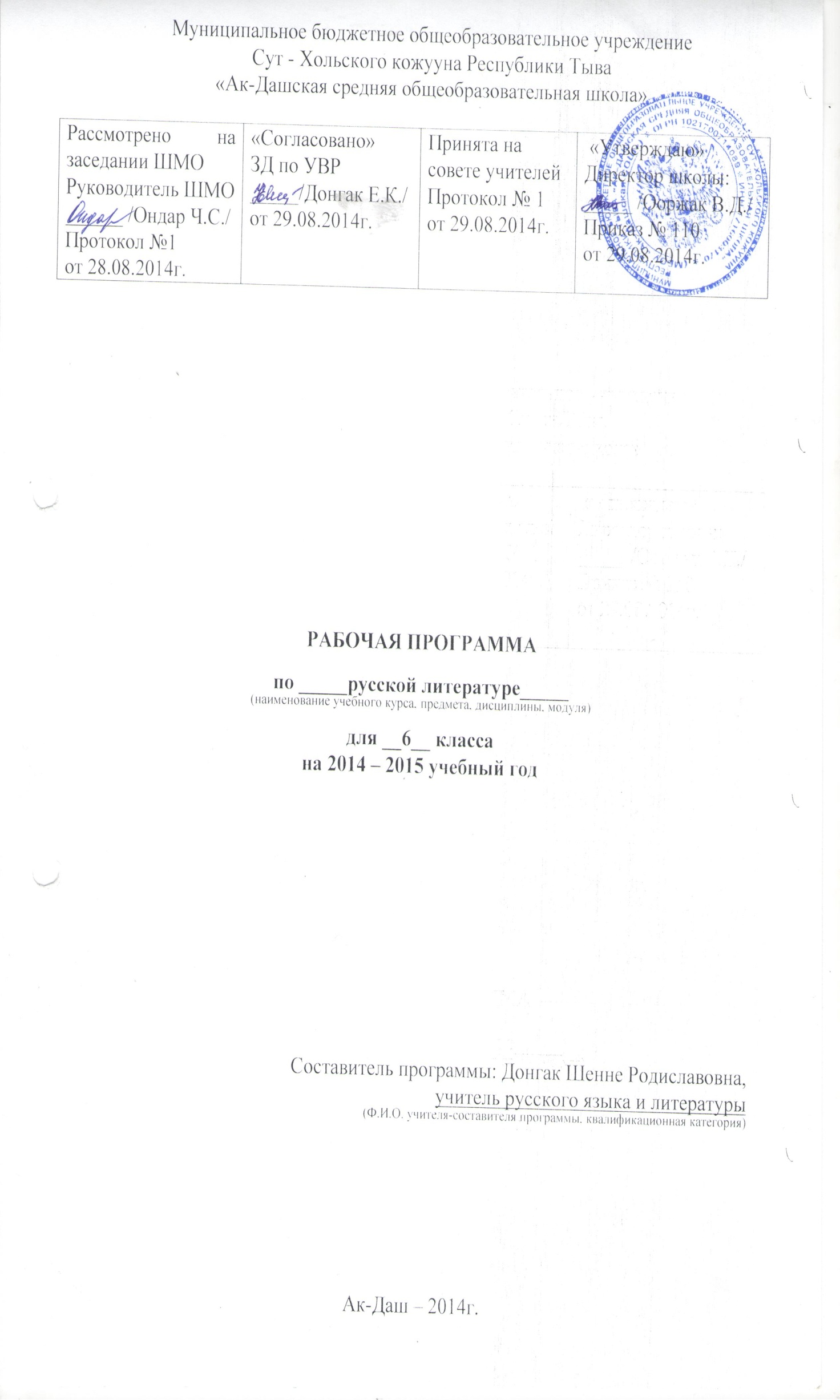 Пояснительная записка         Данная программа составлена на основе: Программы средней школы по русскому языку и литературе для 5-11 классов национальных школ  РФ, рекомендованной  Департаментом  общего  среднего  образования МО РФ, под редакцией К.М. Нартова /СПб.: филиал издательства «Просвещение», 2002/ и учебника для 6 класса национальных школ под редакцией С.К. Бирюкова /СПб.: филиал издательства «Просвещение», 2012/.На основании положения о разработке и утверждении рабочих программ учебных предметов, курсов, дисциплин (модулей), Приказ № 82 от 27.08.2013 г.Учебного плана ОУ (Приказ №110 от 29.08.2014г.) МБОУ «Ак-Дашская СОШ» с родным (тувинским) языком обучения, реализующих основные образовательные программы основного общего образования на 2014-2015 учебный год.     «Литература» как учебный предмет представляет ученику мир как единое целое, как обозримое и волнующее изображение действительности. Изучение литературы помогает юному читателю осознать свою роль в этом мире и овладеть формой участия в его событиях и свершениях.  При встрече с искусством на уроке литературы важна логика общения с художественным произведением, умение видеть масштаб проблем, которые оно ставит перед читателем, и свобода владения собственной речью, которая оформляет наши суждения и оценки.      Изучение литературы способствует социальной активности растущего человека, оно помогает овладению основными видами деятельности, которые необходимы каждому; содействует формированию разносторонне развитой гармоничной личности, воспитанию гражданина, патриота, способствует самодостаточности подрастающего ученика.       Целями изучения предмета «Литература» в основной школе являются:- образовательные:1) освоение знаний о русской литературе, ее духовно-нравственном и эстетическом значении; о выдающихся произведениях русских писателей, их жизни и творчестве, об отдельных произведениях зарубежной классики;2) овладение умениями творческого чтения и анализа художественных произведений с привлечением необходимых сведений по теории и истории литературы; умением выявлять в них конкретно-историческое и общечеловеческое содержание, правильно пользоваться русским языком.- развивающие: развитие познавательных интересов, интеллектуальных и творческих способностей, устной и письменной речи учащихся; формирование читательской культуры, представления о специфике литературы в ряду других искусств, потребности в самостоятельном чтении художественной литературы, эстетического вкуса на основе освоения художественных текстов; - воспитательные: формирование духовно развитой личности, обладающей гуманистическим мировоззрением, национальным самосознанием и общероссийским гражданским сознанием, чувством патриотизма; способной, осознавая свою принадлежность к родной культуре, уважительно относиться к русской литературе (культуре), к культурам других народов.Задачи изучения литературы в 6 классе:поддерживать интерес к чтению, формировать духовную и интеллектуальную потребность читать.обеспечивать общее и литературное развитие школьника, глубокое понимание художественных произведений различного уровня сложности. сохранять и обогащать опыт разнообразных читательских переживаний, развивать эмоциональную культуру читателя-школьника.обеспечивать осмысление литературы как словесного вида искусства, учить приобретать и систематизировать знания о литературе, писателях, их произведениях.обеспечивать освоение основных эстетических и теоретико-литературных понятий как условий полноценного восприятия, интерпретации художественного текста.развивать эстетический вкус учащихся как основу читательской самостоятельной деятельности, как ориентир нравственного выбора.развивать функциональную грамотность (способность учащихся свободно использовать навыки чтения и письма для получения текстовой информации, умения пользоваться различными видами чтения).развивать чувство языка, умения и навыки связной речи, речевую культуру, возможностями учащихся. Важно, что текст, прочитанный под определенным углом зрения, в дальнейшем может быть проанализирован с иной позиции.	Содержание и структура	       В содержание школьного курса русской литературы входит изучение выдающихся по своему значению и доступных учащимся произведений русской и зарубежной литературы.      Читая произведения русской и зарубежной классики, школьник попадает в волнующий мир глубоких и смелых мыслей, благородных и смелых чувств, ярких красок и образов, рожденных поэтическим видением жизни художников слова. Это чтение воспитывает гуманное отношение к людям разных национальностей, уважение к национальным особенностям, чувство единства и человечества.     При изучении современной литературы важно показать ученикам, что роднит ее с прогрессивным наследием прошлого, что является развитием и продолжением лучших традиций,  и раскрыть многообразие, эстетическое богатство литературы нашего времени, это поможет учащимся сознательно и глубоко воспринимать произведения искусства слова, осознать специфику литературы, ее значение в жизни общества. В 5 – 9 классах проходят годы взросления учеников. Учитывая особенности возраста, в программу включаются авторы и произведения разных жанров: эпоса, лирики, драматургии. При этом большую роль играет осознание литературного процесса. Каждый класс соответствует конкретному этапу образования. На каждом из них реализуется своя задача.  В 6 классе в центре рассмотрения юного читателя находится герой, судьбу которого организует сюжет. Бесспорный герой устного народного эпоса - герой былин и сказок. Со знакомства с ним и начинается направленная работа по освоению представления о герое художественного произведения. Поскольку для подростка особенно интересен герой-ровесник, то именно он становится предметом обсуждения большинства программных произведений в этом классе. Особую роль при организации изучения этих произведений может играть обращение к ученическому творчеству: жизнь героя - подростка позволяет продуктивно использовать стихию прямого подражания.      Литературные тексты для средних классов распределяется по трем рубрикам:для чтения и изучения;для чтения и обсуждения;для внеклассного чтения.    Для каждого класса имеется примерный список произведений для заучивания наизусть. Элементарные сведения по теории литературы даются на основе практических наблюдений над поэтическим языком произведений.Структура курсаОсновные требования к знаниям и умениям учащихся 6 класса Учащиеся должны знать:знать содержание изученных литературных произведений.иметь представление об отличии письменной литературы от произведений устного народного творчества.определять тему прочитанного текста.событийную сторону (сюжет) и героев произведений в их взаимосвязи;основные признаки понятий: гипербола, постоянный эпитет, пейзаж, повесть.Учащиеся должны уметь:воспринимать и анализировать художественный текст;выделять смысловые части художественного текста, составлять план к прочитанному;выделять и формировать тему, идею, давать характеристику героям;выражать своё отношение к прочитанному;участвовать в диалоге по прочитанным произведениям. охарактеризовать героя изучаемого произведения, давать нравственные оценки его поступков и поведения;находить в изучаемом произведении изобразительно-выразительные средства (в том числе постоянный эпитет, гиперболу), а также пейзаж и объяснить их роль в контексте;правильно, бегло и выразительно читать вслух художественные, учебные, научно-популярные, публицистические тексты (100-110 слов в минуту);употреблять в речи, записанные в словаре слова и выражения;пересказывать устно и письменно небольшие эпические произведения или отрывки из эпических произведений;давать устный отзыв о самостоятельном прочитанном литературном произведении.Информационное методическое обеспечение.Распределение часов по русской литературеГрафик стихотворений для заучивания наизусть / График по РРСписок учебно – методической литературы:Программа средней школы по русскому языку и литературе для 5-11 классов национальных школ  РФ, рекомендованной  Департаментом  общего  среднего  образования МО РФ, под редакцией К.М. Нартова /СПб.: филиал издательства «Просвещение», 2002.Литература: Учебник-хрестоматия для 6 кл.нац.шк.: в 2-х частях./ Авт. - сост.: Н.С. Русина, С.К. Бирюкова, Л.С. Багаутдинова. - 4-е изд. - СПб.: отд-ние изд-ва «Просвещение», 2012. Русский язык. Литература. 5-11 классы. Технологии проблемного и развивающего обучения / сост. Л.Ф. Стрелкова. - Волгоград: Учитель, 2013. Черных О.Г. Игровые уроки по литературе: 5 класс. - М.: ВАКО, 2008. Егорова Н.В. Литература 6 класс: Поурочные разработки к учебникам - хрестоматиям В.П. Полухиной и Т.Ф. Курдюмовой. - М.: ВАКО, 2006. Литература: Анализ эпизода. Анализ стихотворения: учебно - методическое пособие/ Н.В. Францова, Т.В. Доронина, Н.С. Генералова. - М.: Изд-во «Экзамен», 2005. 	б. Российское общество преподавателей русского языка и литературы: портал «Русское слово» http://www.ropryal.ru Рукописные памятники Древней Руси http://www.lrc-lib.ru Словесник: сайт для учителей Е.в. Архиповой http://slovesnik-oka.narod.ru Пояснительная записка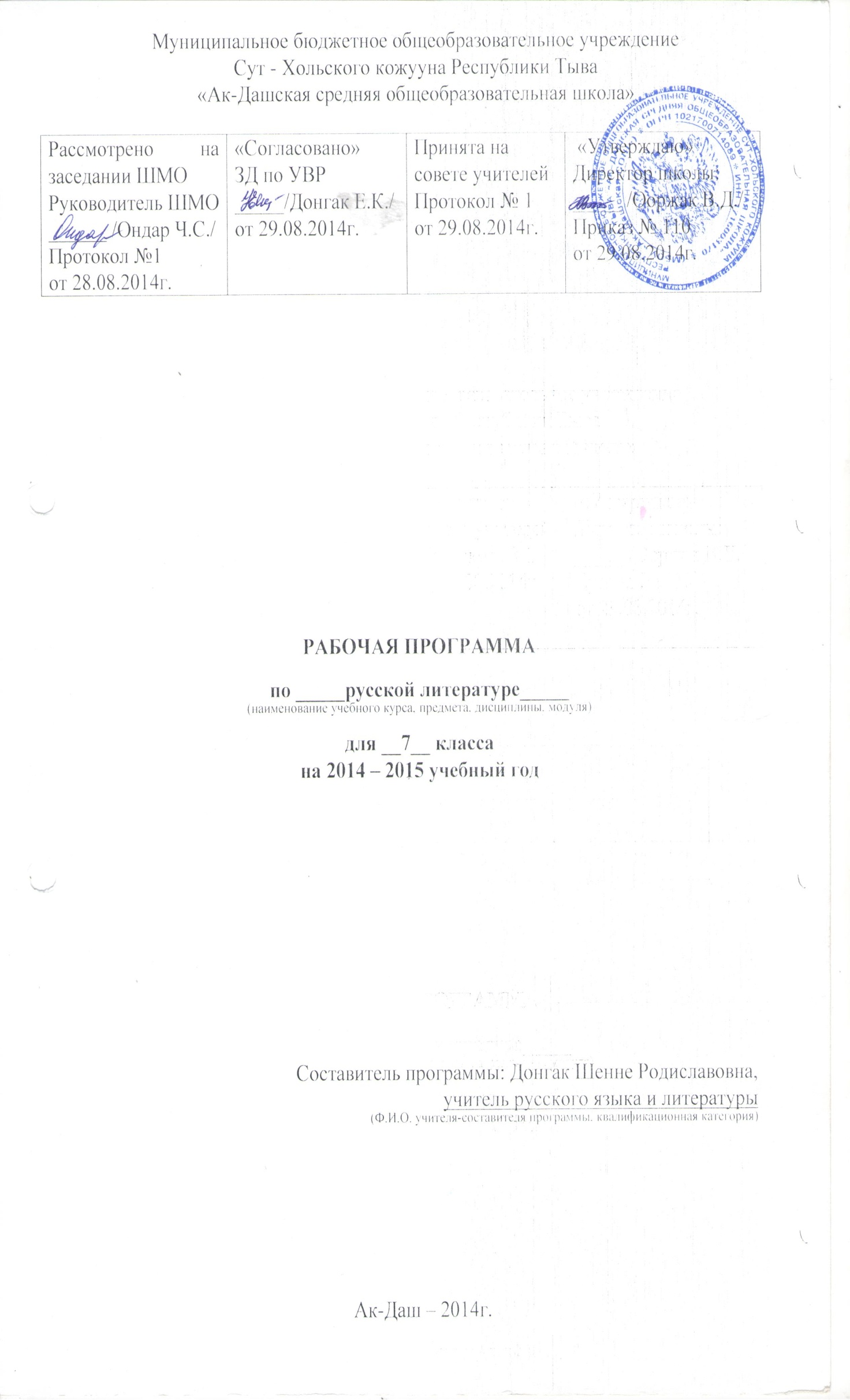              Данная программа составлена на основе: Программы средней школы по русскому языку и литературе для 5-11 классов национальных школ  РФ, рекомендованной  Департаментом  общего  среднего  образования МО РФ, под редакцией К.М. Нартова /СПб.: филиал издательства «Просвещение», 2002/ и учебника для 7 класса национальных школ под редакцией К.М. Бирюкова, А.М. Мансурова /СПб.: филиал издательства «Просвещение», 2012/.На основании положения о разработке и утверждении рабочих программ учебных предметов, курсов, дисциплин (модулей), Приказ № 82 от 27.08.2013 г.Учебного плана ОУ (Приказ №110 от 29.08.2014г.) МБОУ «Ак-Дашская СОШ» с родным (тувинским) языком обучения, реализующих основные образовательные программы основного общего образования на 2014-2015 учебный год.     «Литература» как учебный предмет представляет ученику мир как единое целое, как обозримое и волнующее изображение действительности. Изучение литературы помогает юному читателю осознать свою роль в этом мире и овладеть формой участия в его событиях и свершениях.  При встрече с искусством на уроке литературы важна логика общения с художественным произведением, умение видеть масштаб проблем, которые оно ставит перед читателем, и свобода владения собственной речью, которая оформляет наши суждения и оценки.      Изучение литературы способствует социальной активности растущего человека, оно помогает овладению основными видами деятельности, которые необходимы каждому; содействует формированию разносторонне развитой гармоничной личности, воспитанию гражданина, патриота, способствует самодостаточности подрастающего ученика.       Целями изучения предмета «Литература» в основной школе являются:- образовательные:1) освоение знаний о русской литературе, ее духовно-нравственном и эстетическом значении; о выдающихся произведениях русских писателей, их жизни и творчестве, об отдельных произведениях зарубежной классики;2) овладение умениями творческого чтения и анализа художественных произведений с привлечением необходимых сведений по теории и истории литературы; умением выявлять в них конкретно-историческое и общечеловеческое содержание, правильно пользоваться русским языком.- развивающие: развитие познавательных интересов, интеллектуальных и творческих способностей, устной и письменной речи учащихся; формирование читательской культуры, представления о специфике литературы в ряду других искусств, потребности в самостоятельном чтении художественной литературы, эстетического вкуса на основе освоения художественных текстов; - воспитательные: формирование духовно развитой личности, обладающей гуманистическим мировоззрением, национальным самосознанием и общероссийским гражданским сознанием, чувством патриотизма; способной, осознавая свою принадлежность к родной культуре, уважительно относиться к русской литературе (культуре), к культурам других народов.изучения литературы в 7 классеразвитие интереса к чтению, обогащение представлений о специфике литературы как искусства слова;духовно- нравственное образование учащихся в процессе изучения произведений русской литературы;развитие умений анализировать художественный текст с опорой на теоретико - литературные знания;формирование речевой культуры и коммуникативной компетенции.Содержание и структура     В содержание школьного курса русской литературы входит изучение выдающихся по своему значению и доступных учащимся произведений русской и зарубежной литературы.      Читая произведения русской и зарубежной классики, школьник попадает в волнующий мир глубоких и смелых мыслей, благородных и смелых чувств, ярких красок и образов, рожденных поэтическим видением жизни художников слова. Это чтение воспитывает гуманное отношение к людям разных национальностей, уважение к национальным особенностям, чувство единства и человечества.     При изучении современной литературы важно показать ученикам, что роднит ее с прогрессивным наследием прошлого, что является развитием и продолжением лучших традиций,  и раскрыть многообразие, эстетическое богатство литературы нашего времени, это поможет учащимся сознательно и глубоко воспринимать произведения искусства слова, осознать специфику литературы, ее значение в жизни общества. В 5 – 9 классах проходят годы взросления учеников. Учитывая особенности возраста, в программу включаются авторы и произведения разных жанров: эпоса, лирики, драматургии. При этом большую роль играет осознание литературного процесса. Каждый класс соответствует конкретному этапу образования. На каждом из них реализуется своя задача.  В 7 классе особое внимание уделяется проблеме рода и жанра: эпос, лирика и драма предстают в многообразии жанров. Речь идет не только о богатстве жанров, но и о том, как они рождаются, видоизменяются, угасают. Модель курса помогает увидеть сложную жизнь искусства слова: как от древности до сегодняшнего дня создавались, утверждались и сменялись различные жанры эпоса, лирики и драмы.Два момента определяют логику работы в этом классе: наблюдение за конкретными жанрами и их особенностями и наблюдение за неразрывной связью между временем и формами искусства слова. Первую задачу решает анализ каждого конкретного произведения, вторую - специальные разделы, посвященные истории жанров: «Из истории басни», «Из истории баллады», «Из истории сонета» и другие.     Литературные тексты для средних классов распределяется по трем рубрикам:для чтения и изучения;для чтения и обсуждения;для внеклассного чтения.     Для каждого класса имеется примерный список произведений для заучивания наизусть. Элементарные сведения по теории литературы даются на основе практических наблюдений над поэтическим языком произведений.Структура курсаОсновные требования к знаниям и умениям учащихся 7 класса Учащиеся должны знать:текст изученного художественного произведения, событийную сторону (сюжет) и героев (в их взаимосвязи);основные признаки понятий: юмор, сатира, строфа, метафора, роды литературы;сопоставлять героев изученного произведения;различать эпические и лирические произведения.Учащиеся должны уметь:находить элементы сюжета (экспозицию, завязку, кульминацию, развязку) и объяснять их роль в изученном произведении;определять и объяснять роль изобразительно-художественных средств  контекста;различать эпические и лирические произведения;правильно, бегло и выразительно читать вслух художественные, учебные тексты (120-130 слов в минуту);пересказывать устно или письменно небольшие эпические произведения или отрывки из эпических произведений;создавать устно или письменно сочинение-рассуждение по изученному произведению; давать развернутый ответ на вопрос и характеристику (индивидуальную и сравнительную) героев произведения;   составлять план собственного устного и письменного высказывания;давать устный отзыв о самостоятельно прочитанном литературном произведении.	Информационное методическое обеспечениеРаспределение часов по русской литературеГрафик стихотворений для заучивания наизусть / График по РРСписок учебно – методической литературы:Программа средней школы по русскому языку и литературе для 5-11 классов национальных школ  РФ, рекомендованной  Департаментом  общего  среднего  образования МО РФ, под редакцией К.М. Нартова /СПб.: филиал издательства «Просвещение», 2002.Литература: 7 класс: Учебник для общеобраз.учрежд. с русским (неродным) и родным (нерусским) языком обучения: в 2-х частях./ Авт. - сост.: Е.В. Ефремова, С.К. Бирюкова, А.М. Мансурова. - 13-е изд. - СПб.: филиал изд-ва «Просвещение», 2012. Русский язык. Литература. 5-11 классы. Технологии проблемного и развивающего обучения / сост. Л.Ф. Стрелкова. - Волгоград: Учитель, 2013. Золотарева И.В., Егорова Н.В. Универсальные поурочные разработки по литературе: 7 класс. - 3-е изд., перераб. и доп. - М.: ВАКО, 2010. Литература. 7 класс: поурочные планы по учебнику Т.Ф. Курдюмовой / авт.-сост. О.А. Финтисова. - Волгоград: Учитель, 2008. Литература. 7 класс: поурочные планы по учебнику ВЯ. Коровиной / авт.-сост. Н.Я. Крутова, С.Б. Шадрина. - Изд. - Волгоград: Учитель, 2011. Литература: Анализ эпизода. Анализ стихотворения: учебно - методическое пособие / Н.В. Францова, Т.В. Доронина, Н.С. Генералова. - М.: Изд-во «Экзамен», 2005. Российское общество преподавателей русского языка и литературы: портал «Русское слово» http://www.ropryal.ru 	Рукописные памятники Древней Руси http://www.lrc-lib.ru Словесник: сайт для учителей Е.В. Архиповой http://slovesnik-oka.narod.ru 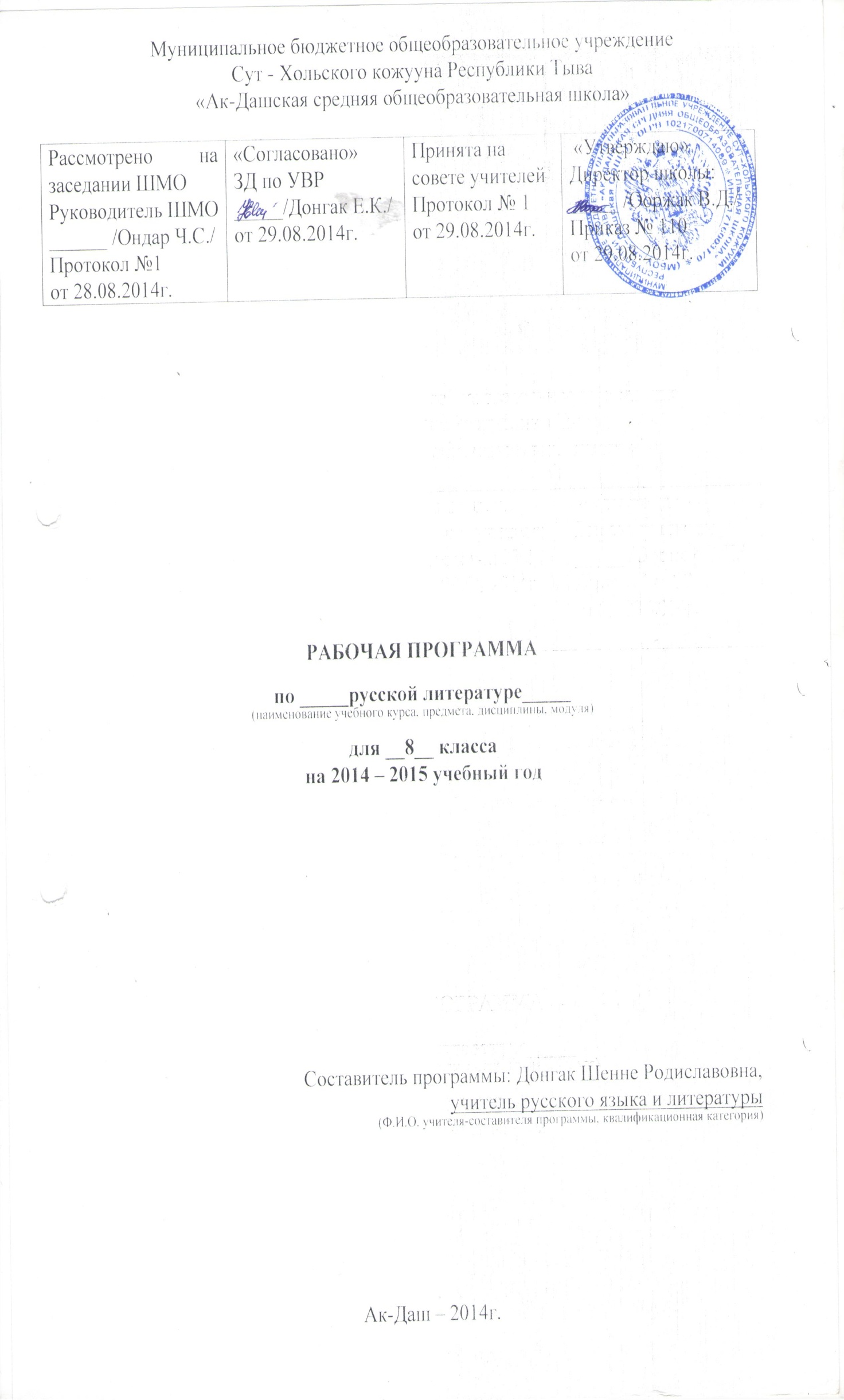 Пояснительная записка             Данная программа составлена на основе: Программы средней школы по русскому языку и литературе для 5-11 классов национальных школ  РФ, рекомендованной  Департаментом  общего  среднего  образования МО РФ, под редакцией К.М. Нартова /СПб.: филиал издательства «Просвещение», 2002/ и учебника для 8 класса национальных школ под редакцией С.К. Бирюкова, К.В.Мальцева, К.М. Нартова /СПб.: филиал издательства «Просвещение», 2000/.На основании положения о разработке и утверждении рабочих программ учебных предметов, курсов, дисциплин (модулей), Приказ № 82 от 27.08.2013 г.Учебного плана ОУ (Приказ №110 от 29.08.2014г.) МБОУ «Ак-Дашская СОШ» с родным (тувинским) языком обучения, реализующих основные образовательные программы основного общего образования на 2014-2015 учебный год.     «Литература» как учебный предмет представляет ученику мир как единое целое, как обозримое и волнующее изображение действительности. Изучение литературы помогает юному читателю осознать свою роль в этом мире и овладеть формой участия в его событиях и свершениях.  При встрече с искусством на уроке литературы важна логика общения с художественным произведением, умение видеть масштаб проблем, которые оно ставит перед читателем, и свобода владения собственной речью, которая оформляет наши суждения и оценки.      Изучение литературы способствует социальной активности растущего человека, оно помогает овладению основными видами деятельности, которые необходимы каждому; содействует формированию разносторонне развитой гармоничной личности, воспитанию гражданина, патриота, способствует самодостаточности подрастающего ученика.       Целями изучения предмета «Литература» в основной школе являются:- образовательные:1) освоение знаний о русской литературе, ее духовно-нравственном и эстетическом значении; о выдающихся произведениях русских писателей, их жизни и творчестве, об отдельных произведениях зарубежной классики;2) овладение умениями творческого чтения и анализа художественных произведений с привлечением необходимых сведений по теории и истории литературы; умением выявлять в них конкретно-историческое и общечеловеческое содержание, правильно пользоваться русским языком.- развивающие: развитие познавательных интересов, интеллектуальных и творческих способностей, устной и письменной речи учащихся; формирование читательской культуры, представления о специфике литературы в ряду других искусств, потребности в самостоятельном чтении художественной литературы, эстетического вкуса на основе освоения художественных текстов; - воспитательные: формирование духовно развитой личности, обладающей гуманистическим мировоззрением, национальным самосознанием и общероссийским гражданским сознанием, чувством патриотизма; способной, осознавая свою принадлежность к родной культуре, уважительно относиться к русской литературе (культуре), к культурам других народов.Задачи изучения литературы в 8 классеразвитие интереса к чтению, обогащение представлений о специфике литературы как искусства слова;духовно- нравственное образование учащихся в процессе изучения произведений русской литературы;развитие умений анализировать художественный текст с опорой на теоретико - литературные знания;формирование речевой культуры и коммуникативной компетенции.Содержание и структура       В содержание школьного курса русской литературы входит изучение выдающихся по своему значению и доступных учащимся произведений русской и зарубежной литературы.      Читая произведения русской и зарубежной классики, школьник попадает в волнующий мир глубоких и смелых мыслей, благородных и смелых чувств, ярких красок и образов, рожденных поэтическим видением жизни художников слова. Это чтение воспитывает гуманное отношение к людям разных национальностей, уважение к национальным особенностям, чувство единства и человечества.     При изучении современной литературы важно показать ученикам, что роднит ее с прогрессивным наследием прошлого, что является развитием и продолжением лучших традиций,  и раскрыть многообразие, эстетическое богатство литературы нашего времени, это поможет учащимся сознательно и глубоко воспринимать произведения искусства слова, осознать специфику литературы, ее значение в жизни общества. В 5 – 9 классах проходят годы взросления учеников. Учитывая особенности возраста, в программу включаются авторы и произведения разных жанров: эпоса, лирики, драматургии. При этом большую роль играет осознание литературного процесса. Каждый класс соответствует конкретному этапу образования. На каждом из них реализуется своя задача. В 8 классе ученики особенно пристально рассматривают проблему времени на страницах произведения искусства слова и, как следствие, воспроизведение исторических событий в литературе. 3нания, полученные на уроках истории, опыт самостоятельного чтения дают возможность серьезного знакомства с произведениями исторической тематики. Такие произведения не только рассказывают о конкретных событиях, но и раскрывают взаимосвязь судьбы человека с судьбой своего времени. Внимание к тому, что М. М. Бахтин назвал хронотопом., т. е. к пространству и времени на границах художественного произведения в их взаимной соотнесенности (сам термин в программу не включен), - уже своеобразная подготовка к восприятию курса на историко-литературной основе. В этом классе при изучении художественного произведения особенно важна роль автора. Понимание позиции автора, повествующего об исторических событиях, становится особенно убедительной для учеников. Сложность связей литературы и времени демонстрируется практически каждым конкретным произведением, включенным в этот курс. Нужно особо отметить, как широко представлена лирика, отражающая яркость эмоционального отклика художественного слова на события прошлого. Именно в лирических произведениях,  обращенных к истории, ярко и эмоционально выявляется позиция автора.     Литературные тексты для средних классов распределяется по трем рубрикам:для чтения и изучения;для чтения и обсуждения;для внеклассного чтения.    Для каждого класса имеется примерный список произведений для заучивания наизусть. Элементарные сведения по теории литературы даются на основе практических наблюдений над поэтическим языком произведений.Структура курсаОсновные требования к знаниям и умениям учащихся 8 класса       Учащиеся должны знать:текст художественных произведений;художественный образ, тему, идею, героев изученных произведений;основные особенности композиции, изобразительно-художественных средств языка и их взаимосвязи. Учащиеся должны уметь:выделять элементы композиции изучаемого произведения и понимать их роль в произведении;характеризовать героев произведения, выявляя в них общее и  индивидуальное, сопоставлять героев с целью выявления авторского отношения к ним;различать эпические, лирические и драматические произведения;определять в контексте идейно- художественную роль изобразительно-художественных средств языка;правильно, бегло и выразительно читать вслух художественные, учебные, научно-популярные, публицистические тексты (120-130 слов в минуту);употреблять в речи записанные в словаре слова и выражения;пересказывать устно или письменно небольшие эпические произведения или отрывки из эпических произведений;давать устный отзыв о самостоятельно прочитанном литературном произведении;составлять сложный план эпического произведения или отрывка;составлять план собственного устного и письменного высказывания;писать сочинения на основе личных наблюдений о производительном труде учащихся, о походе, о выставке и т.д.Информационное методическое обеспечениеРаспределение часов по русской литературеГрафик стихотворений для заучивания наизусть / График по РРСписок учебно – методической литературы:Программа средней школы по русскому языку и литературе для 5-11 классов национальных школ  РФ, рекомендованной  Департаментом  общего  среднего  образования МО РФ, под редакцией К.М. Нартова /СПб.: филиал издательства «Просвещение», 2002.Литература: 8 класс: Учебник для общеобраз.учрежд. с русским (неродным) и родным (нерусским) языком обучения: в 2-х частях./ Авт. - сост.: С.К. Бирюкова, К.В. Мальцева, М.М. Бакеева, К.М. Нартова - 4-е изд. - СПб.: филиал изд-ва «Просвещение», 2000. Русский язык. Литература. 5-11 классы. Технологии проблемного и развивающего обучения / сост. Л.Ф. Стрелкова. - Волгоград: Учитель, 2013.Литература: Анализ эпизода. Анализ стихотворения: учебно - методическое пособие / Н.В. Францова, Т.В. Доронина, Н.С. Генералова. - М.: Изд-во «Экзамен», 2005. Российское общество преподавателей русского языка и литературы: портал «Русское слово» http://www.ropryal.ru Рукописные памятники Древней Руси http://www.lrc-lib.ruСловесник: сайт для учителей Е.В. Архиповой http://slovesnik-oka.narod.ru Пояснительная записка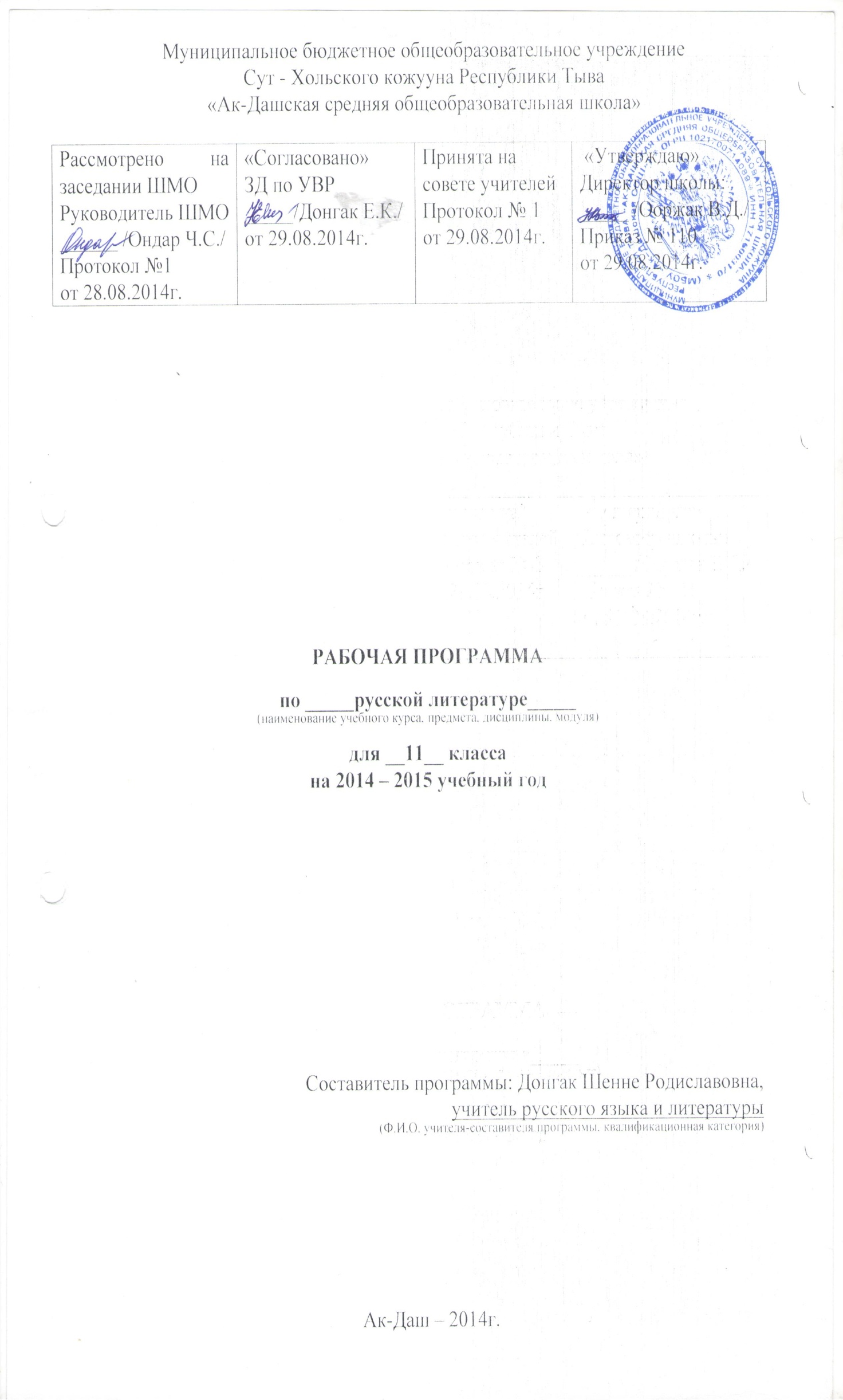              Данная программа составлена на основе: Программы средней школы по русскому языку и литературе для 5-11 классов национальных школ  РФ, рекомендованной  Департаментом  общего  среднего  образования МО РФ, под редакцией К.М. Нартова /СПб.: филиал издательства «Просвещение», 2002/ и учебника для 11 класса национальных школ под редакцией С.К. Бирюкова, К.М. Нартова, Л.В. Тодорова /СПб.: филиал издательства «Просвещение», 2000/.На основании положения о разработке и утверждении рабочих программ учебных предметов, курсов, дисциплин (модулей), Приказ № 82 от 27.08.2013 г.Учебного плана ОУ (Приказ №110 от 29.08.2014г.) МБОУ «Ак-Дашская СОШ» с родным (тувинским) языком обучения, реализующих основные образовательные программы основного общего образования на 2014-2015 учебный год.     «Литература» как учебный предмет представляет ученику мир как единое целое, как обозримое и волнующее изображение действительности. Изучение литературы помогает юному читателю осознать свою роль в этом мире и овладеть формой участия в его событиях и свершениях.  При встрече с искусством на уроке литературы важна логика общения с художественным произведением, умение видеть масштаб проблем, которые оно ставит перед читателем, и свобода владения собственной речью, которая оформляет наши суждения и оценки.      Изучение литературы способствует социальной активности растущего человека, оно помогает овладению основными видами деятельности, которые необходимы каждому; содействует формированию разносторонне развитой гармоничной личности, воспитанию гражданина, патриота, способствует самодостаточности подрастающего ученика.       Целями изучения предмета «Литература» в основной школе являются:- образовательные:1) освоение знаний о русской литературе, ее духовно-нравственном и эстетическом значении; о выдающихся произведениях русских писателей, их жизни и творчестве, об отдельных произведениях зарубежной классики;2) овладение умениями творческого чтения и анализа художественных произведений с привлечением необходимых сведений по теории и истории литературы; умением выявлять в них конкретно-историческое и общечеловеческое содержание, правильно пользоваться русским языком.- развивающие: развитие познавательных интересов, интеллектуальных и творческих способностей, устной и письменной речи учащихся; формирование читательской культуры, представления о специфике литературы в ряду других искусств, потребности в самостоятельном чтении художественной литературы, эстетического вкуса на основе освоения художественных текстов; - воспитательные: формирование духовно развитой личности, обладающей гуманистическим мировоззрением, национальным самосознанием и общероссийским гражданским сознанием, чувством патриотизма; способной, осознавая свою принадлежность к родной культуре, уважительно относиться к русской литературе (культуре), к культурам других народов.Задачи изучения литературы в 11 классеформирование представлений о литературе как культурном феномене, занимающем специфическое место в жизни нации и человека;осмысление литературы как особой формы освоения культурной традиции;формирование системы гуманитарных понятий, составляющих этико-эстетический компонент искусства;формирование эстетического вкуса как ориентира самостоятельной читательской деятельности;формирование эмоциональной культуры личности и социально значимого ценностного отношения к миру и искусству;совершенствование умений грамотного и свободного владения устной и письменной речью;формирование основных эстетических и теоретико-литературных понятий как условия полноценного восприятия, анализа и оценки литературно-художественных произведений.Содержание и структура     В содержание школьного курса русской литературы входит изучение выдающихся по своему значению и доступных учащимся произведений русской и зарубежной литературы.     Русская литература, обладающая богатейшими гуманистическими и художественными традициями, как учебный предмет играет очень важную роль в нерусской школе. Будучи явлением мирового масштаба, она позволяет ученикам, владеющим русским языком, приобщиться к мировым духовным ценностям.     Читая произведения русской и зарубежной классики, школьник попадает в волнующий мир глубоких и смелых мыслей, благородных и смелых чувств, ярких красок и образов, рожденных поэтическим видением жизни художников слова. Это чтение воспитывает гуманное отношение к людям разных национальностей, уважение к национальным особенностям, чувство единства и человечества.     При изучении современной литературы важно показать ученикам, что роднит ее с прогрессивным наследием прошлого, что является развитием и продолжением лучших традиций,  и раскрыть многообразие, эстетическое богатство литературы нашего времени, это поможет учащимся сознательно и глубоко воспринимать произведения искусства слова, осознать специфику литературы, ее значение в жизни общества.Структура курсаОсновные требования к знаниям и умениям учащихся 11 классаУчащиеся должны знать:творческий путь ведущих писателей (взаимосвязь творчества писателя и его эпохи);тексты художественных произведений;идейно-художественную значимость произведений (связь: эпоха-писатель-читатель), их своеобразие;основные признаки понятий: художественный образ, литературный тип, литературное направление, жанры.Учащиеся должны уметь: самостоятельный анализ и оценку художественных произведений с точки зрения эстетических, общечеловеческих идей, проблем, конфликтов;определение роли художественных образов, сопоставление их с другими образами, героями одного или нескольких произведений;определение роли композиции, сюжета, изобразительно-выразительных средств языка в их единстве;способность доказывать свою точку зрения, сопоставлять различные точки зрения на один и тот же предмет;выразительное чтение отрывков художественных произведений;составление тезисов и конспектов критических статей;подготовку докладов, рефератов на литературную тему, рецензий на произведения литературы и других видов искусства;устных выступлений, сочинений на литературные, общественно- публицистические темы.Информационное методическое обеспечениеРаспределение часов по русской литературеГрафик стихотворений для заучивания наизусть / График по РРСписок учебно – методической литературы:Программа средней школы по русскому языку и литературе для 5-9 классов национальных школ  РФ, рекомендованной  Департаментом  общего  среднего  образования МО РФ, под редакцией К.М. Нартова /СПб.: филиал издательства «Просвещение», 2002. Литература: Учебник-хрестоматия для 11 класса нац.шк.: в 2-х частях под редакцией С.К. Бирюкова, К.М. Нартова, Л.В. Тодорова /СПб.: филиал издательства «Просвещение», 2000г.Русский язык. Литература. 5-11 классы. Технологии проблемного и развивающего обучения / сост. Л.Ф. Стрелкова. - Волгоград: Учитель, 2013.В мире литературы. 10 кл.: Учебник для школ гуманитарного профиля, под редакцией А.Г. Кутузова. - М.: Дрофа, 2001. Русская словесность: от слова к словесности: сборник задач и упражнений. 10-11 классы: Учебное пособие для общеобразовательных учреждений. - 2-е изд., испр. И доп. - М.: Дрофа, 2001. Русская литература в таблицах и схемах .9-11 классы. - СПб.: Издат.дом «Литера», 2011. Литература: ЕГЭ. Учебно -справочные материалы / М.Б. Багге, М.Г. Белова, И.А. Шеребитова. - М.; СПб.: Просвещение, 2012. Литература: Анализ эпизода. Анализ стихотворения: учебно -методическое пособие / Н.В. Францова, Т.В. Доронина, Н.С. Генералова. - М.: Изд-во «Экзамен», 2005. Российское общество преподавателей русского языка и литературы: портал «Русское слово» http://www.ropryal.ru Рукописные памятники Древней Руси http://www.lrc-lib.ru Словесник: сайт для учителей Е.В. Архиповой http://slovesnik-oka.narod.ru №РазделКоличество часов1Устное народное творчество52Древнерусская литература13Русская литература 19 века604Зарубежная литература4№Классы Наименование программы. Кем рекомендовано? Автор программы, год издания.Учебник Реквизиты учебникаСтепень обучения(началь., основная, средняя)16Русская литератураПрограмма  основной  и  полной  средней  школы. Русский  язык и литература 5-11 классы  национальных школ  РФ, рекомендовано  Департаментом  общего  среднего  образования МО РФ Авторы: С.К.Бирюкова, Н.Н.Вербовая, К.М.Нартов, Н.С.Русина, Р.С.Петросова.Общая редакция: К.М.Нартов, 2002г. Литература в 2-х частях.СПб:«Просвеще-ние», 2012 г.Основнаядиктантсочинениеизложениетестыр/р контр.списываниевн.чтенияКРтексты для заучивания наизусть-4----7-10№ТемыДата№ТемыДата1И.А. Крылов «Волк на псарне».1Сочинение «Одинь день жизни Ивана Ивановича».2А.С.Пушкин «Москва… как много».2Сочинение «Герасим и Муму».3А.С.Пушкин «Узник».3Сочинение «Лучшие воспоминания моего детства».4А.С. Пушкин «Зимнее утро».4Сочинение «Жилин и Костылин».5М.Ю. Лермонтов «Бородино».6И.С. Тургенев «Русский язык»7Н.А. Некрасов «На Волге».8Н.А. Некрасов «Школьник».9И.А. Бунин «Листопад».10С.А. Есенин «Черемуха».№РазделКоличество часов1Устное народное творчество22Русская литература 19 века373Русская литература 20 века214Зарубежная литература6№Классы Наименование программы. Кем рекомендовано? Автор программы, год издания.Учебник Реквизиты учебникаСтепень обучения(началь., основная, средняя)17Русская литература.Программа  основной  и  полной  средней  школы. Русский  язык и литература 5-11 классы  национальных школ  РФ, рекомендовано  Департаментом  общего  среднего  образования МО РФ Авторы: С.К.Бирюкова, А.М. Мансурова, Н.С. Русина, Е.В. Ефремова. Общая редакция: К.М.Нартов, 2002г. Литература в 2-х частях.СПб:«Просвеще-ние», 2012 г.Основнаядиктант сочинение изложение тесты р/р контр.списываниевн.чтенияКРтексты для заучивания наизусть-322--7-6№Темы Дата№ТемыДата1В.А. Жуковский «Светлана».1Изложение (отрывок из повести «Дубровский» А.С. Пушкина).2А.С. Пушкин «Горит восток зарею новой».2Р.р. Сочинение-сопоставление «Узник» А.С. Пушкина и  «Узник » М.Ю. Лермонтова».3М.Ю. Лермонтов «Парус».3Сочинение «Изображение крестьянской жизни в поэме «Мороз, Красный нос»».4Переводы стихотворений М.Ю. Лермонтова на тувинский язык (по выбору).4Сочинение «Смысл названия рассказа «Хамелеон»».5Отрывок из поэмы «Мороз, Красный нос» «Есть женщины в русских селеньях».5Р.р. Изложение (отрывок из рассказа «Неизвестный цветок» на стр.247-248).6А.А. Ахматова. Из четверостиший.7Вн.чт. С. Орлов «Его зарыли в шар земной».8 А.Т. Твардовский «Две строчки».№РазделКоличество часов1Устное народное творчество22Русская литература 19 века413Русская литература 20 века224Зарубежная литература3№Классы Наименование программы. Кем рекомендовано? Автор программы, год издания.Учебник Реквизиты учебникаСтепень обучения(началь., основная, средняя)18Русская литература.Программа  основной  и  полной  средней  школы. Русский  язык и литература 5-11 классы  национальных школ  РФ, рекомендовано  Департаментом  общего  среднего  образования МО РФ Авторы: С.К.Бирюкова, А.М. Мансурова, К.В.Мальцева, М.М. Бакеева. Общая редакция: К.М.Нартов, 2002г. Литература в 2-х частях.СПб:«Просвеще-ние», 2000 г.Основнаядиктант сочинение изложение тесты р/р контр.списываниевн.чтенияКРтексты для заучивания наизусть-8-5--1019№Темы Дата№Темы Дата1Выучить по выбору 1 русскую народную песню1Сочинение «Береги честь смолоду» по повести «Капитанская дочка»2А.С.Пушкин «Во глубине сибирских руд»2Сочинение «Мцыри как романтический герой»3Отрывок из поэмы «Мцыри» М. Лермонтова3Сочинение «Образ Башмачкина»4И.С.Тургенев «Как хороши, как свежи были розы»4Сочинение «Лукерья – существо удивительно чистое и доброе»5Н.А.Некрасов «Железная дорога5Сочинение «Образ отца Вари на балу и после бала»6А.М. Горький «Песня о Соколе»6Сочинение «Есть две формы жизни: жизнь-горение и жизнь гниение»7С.А. Есенин «Каждый труд благослови, удача»7Сочинение «В жизни всегда есть место подвигам»8Н.Заболоцкий «Еще заря не встала над селом»8Сочинение «Теркин – настоящий солдат»9Выучить отрывок «Переправа» из поэмы «Василий Теркин»№РазделКоличество часов1Литература начала 20 века192Литература 1917-1929 годов183Литература 1930 – 1941 годов114Литература периода ВОВ и первых послевоенных лет115Литература 60-х годов226Литература 70-90-х годов187Зарубежная литература2№Классы Наименование программы. Кем рекомендовано? Автор программы, год издания.Учебник Реквизиты учебникаСтепень обучения(началь., основная, средняя)111Русская литература.Программа  основной  и  полной  средней  школы. Русский  язык и литература 5-11 классы  национальных школ  РФ, рекомендовано  Департаментом  общего  среднего  образования МО РФ Авторы: С.К.Бирюкова, К.М. Нартов, Л.В. Тодоров. Общая редакция: К.М.Нартов, 2002г. Литература в 2-х частях.СПб:«Просвеще-ние», 2000 г.Основнаядиктант сочинение изложение тесты р/р контр.списываниевн.чтенияКРтексты для заучивания наизусть -7 - 5 - - - -10№Темы Дата№Темы Дата1А.Блок «О, весна …»1Сочинение к стих-ю Б.Пастернака «Любить иных – тяжелый крест»2А.Блок «О доблестях, о подвигах, о славе»2Сочинение «Спор о человеке» в пьесе «На дне»3Выучить монолог Сатина3Сочинение к стих-ю С.Есенина «Письмо матери»4С.Есенин «Не жалею, не зову, не плачу»4Сочинение «Образ Шарикова» в повести «Собачье сердце»5В. Маяковский «О дряни» (выучить отрывок)5Сочинение «Мотивы лирики военных лет»6Выучить текст песни «Прощание» Исаковского6Сочинение «Социально-психологические проблемы 60-ых годов 20 века»7К.Симонов «Жди меня…»7Сочинение «Любимые строки в современной лирике»8А.Твардовский «Я убит подо Ржевом»9Р.Гамзатов «Журавли»10Е.Евтушенко «Людей неинтересных в мире нет»